СУМСЬКА МІСЬКА РАДАVІІІ СКЛИКАННЯ XVIII СЕСІЯРІШЕННЯЗ метою належної організації роботи комунальних установ, відповідно до Цивільного кодексу України, Закону України «Про державну реєстрацію юридичних осіб, фізичних осіб - підприємців та громадських формувань», наказу Міністерства молоді та спорту України від 02.04.2019 № 1648 «Про затвердження Примірних штатних нормативів чисельності працівників молодіжних центрів», керуючись статтею 25 Закону України «Про місцеве самоврядування в Україні», Сумська міська радаВИРІШИЛА:1. Внести зміни до рішення Сумської міської ради від 27 жовтня 2021 року № 2221-МР «Про припинення діяльності комунальної установи «Сумський міський центр дозвілля молоді» Сумської міської ради шляхом поділу на Комунальну установу Сумської міської ради «Центр культури і дозвілля» та Комунальну установу «Молодіжний центр «Романтика» Сумської міської ради» (зі змінами), а саме:1.1. у назві, по тексту рішення та додатках до нього, слова: «Комунальна установа Сумської міської ради «Центр культури і дозвілля» замінити на слова «Комунальна установа «Центр культури і дозвілля» Сумської міської ради» у відповідних відмінках;1.2. пункт 8 рішення викласти в новій редакції: «8. Уповноважити заступника міського голови з питань діяльності виконавчих органів ради – Полякова Станіслава Васильовича (реєстраційний номер облікової картки платника податків) подати документи державному реєстратору для проведення державної реєстрації новоутворених юридичних осіб - Комунальної установи «Центр культури і дозвілля» Сумської міської ради та Комунальної установи «Молодіжний центр «Романтика» Сумської міської ради.»;1.3. пункт 9 рішення виключити, змінивши, відповідно, подальшу нумерацію пунктів рішення;1.4. пункт 1.2. розділу 1. Додатку 1 до рішення доповнити новим абзацом наступного змісту: «Комунальна установа «Центр культури і дозвілля» Сумської міської ради є правонаступником комунальної установи «Сумський міський центр дозвілля молоді» Сумської міської ради, у результаті припинення юридичної особи шляхом поділу на Комунальну установу «Центр культури і дозвілля» Сумської міської ради та Комунальну установу «Молодіжний центр «Романтика» Сумської міської ради.»;1.5. пункт 1.4. розділу 1. Додатку 3 до рішення доповнити новим абзацом наступного змісту: «Комунальна установа «Молодіжний центр «Романтика» Сумської міської ради є правонаступником комунальної установи «Сумський міський центр дозвілля молоді» Сумської міської ради, у результаті припинення юридичної особи шляхом поділу на Комунальну установу «Центр культури і дозвілля» Сумської міської ради та Комунальну установу «Молодіжний центр «Романтика» Сумської міської ради.»;1.6. Додаток 4 до рішення викласти у новій редакції (додається).2. Координацію виконання цього рішення покласти на заступників міського голови за належністю.Сумський міський голова                                                       Олександр ЛИСЕНКОВиконавець:Станіслав ПОЛЯКОВ______________Додатокдо рішення Сумської міської ради «Про внесення змін до рішення Сумської міської ради від 27 жовтня 2021 року № 2221-МР «Про припинення діяльності комунальної установи «Сумський міський центр дозвілля молоді» Сумської міської ради шляхом поділу на Комунальну установу Сумської міської ради «Центр культури і дозвілля» та Комунальну установу «Молодіжний центр «Романтика» Сумської міської ради» (зі змінами)» від 26 січня 2022 року № 2723 -МРШтатиКомунальної установи «Молодіжний центр «Романтика»Сумської міської радиСумський міський голова 					        Олександр ЛИСЕНКОВиконавець: Станіслав ПОЛЯКОВ______________Рішення доопрацьовано і вичитано, текст відповідає оригіналу прийнятого рішення та вимогам статей 6-9 Закону України «Про доступ до публічної інформації» та Закону України «Про захист персональних даних».Проект рішення Сумської міської ради «Про внесення змін до рішення Сумської міської ради від 27 жовтня 2021 року № 2221-МР «Про припинення діяльності комунальної установи «Сумський міський центр дозвілля молоді» Сумської міської ради шляхом поділу на Комунальну установу Сумської міської ради «Центр культури і дозвілля» та Комунальну установу «Молодіжний центр «Романтика» Сумської міської ради» (зі змінами)» був оприлюднений 11 січня 2022 року п. 5 та завізований:Заступник міського голови з питаньдіяльності виконавчих органів ради,голова комісії з припинення					Станіслав ПОЛЯКОВНачальник відділу культури Сумськоїміської ради							Наталія ЦИБУЛЬСЬКАНачальник відділу молодіжної політикиСумської міської ради						Тетяна САХНЮКНачальник правового управління				Олег ЧАЙЧЕНКОСекретар Сумської міської ради				Олег РЄЗНІКВиконавець								Станіслав ПОЛЯКОВ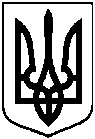 від 26 січня 2022 року № 2723 -МРм. СумиПро внесення змін до рішення  Сумської міської ради від 27 жовтня 2021 року № 2221-МР «Про припинення діяльності комунальної установи «Сумський міський центр дозвілля молоді» Сумської міської ради шляхом поділу на Комунальну установу Сумської міської ради «Центр культури і дозвілля» та Комунальну установу «Молодіжний центр «Романтика» Сумської міської ради» (зі змінами)Про внесення змін до рішення  Сумської міської ради від 27 жовтня 2021 року № 2221-МР «Про припинення діяльності комунальної установи «Сумський міський центр дозвілля молоді» Сумської міської ради шляхом поділу на Комунальну установу Сумської міської ради «Центр культури і дозвілля» та Комунальну установу «Молодіжний центр «Романтика» Сумської міської ради» (зі змінами)№
з/пНайменування посадиКількість штатних одиницьДиректор1 штатна одиницяЗаступник директора 1 штатна одиницяГоловний бухгалтер1 штатна одиницяБухгалтер (провідний)1 штатна одиницяГоловний адміністратор1 штатна одиницяВідділ з організації дозвілля молодіВідділ з організації дозвілля молодіВідділ з організації дозвілля молодіНачальник відділу 1 штатна одиницяФахівець (провідний)1 штатна одиницяФахівець (провідний)1 штатна одиницяФахівець (першої категорії)1 штатна одиницяФахівець (другої категорії)1 штатна одиницяФахівець (без категорії)1 штатна одиницяАдміністративно-господарський відділАдміністративно-господарський відділАдміністративно-господарський відділНачальник відділу1 штатна одиницяАдміністратор1 штатна одиницяАдміністратор1 штатна одиницяЗвукорежисер1 штатна одиницяОсвітлювач1 штатна одиницяПрибиральник службових приміщень1 штатна одиницяПрибиральник службових приміщень1 штатна одиницяПрибиральник службових приміщень1 штатна одиницяПрибиральник службових приміщень1 штатна одиницяДвірник1 штатна одиницяЕлектромонтер з ремонту та обслуговування електроустаткування1 штатна одиницяГардеробник1 штатна одиниця Разом:                                                                             23 штатні одиниціРазом:                                                                             23 штатні одиниціРазом:                                                                             23 штатні одиниці